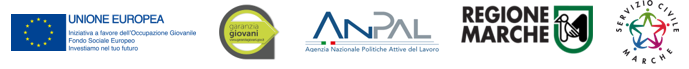 ALLA REGIONE MARCHEDipartimento Politiche Sociali, Lavoro, Istruzione e FormazioneSettore Istruzione, Innovazione Sociale e sportUfficio regionale del servizio civileCERTIFICAZIONE DI REGOLARITÀ DELLE PRESENZE MENSILI DICHIARAZIONE SOSTITUTIVA DI ATTO DI NOTORIETA’(Art. 47, d.p.r. 28 dicembre 2000, n.445)Il/La sottoscritto/a _______________________________, nato/a a ________________ il ___________ e residente in VIA ___________________________ in qualità di referente/responsabile dell’ente _________________________________________, con codice di accreditamento RM/SU ___________”, DICHIARAsotto la propria responsabilità e a conoscenza delle sanzioni previste dall’art 76 del d.p.r. 28/12/2000 n. 445 in caso di dichiarazioni mendaci, CHE NEL MESE DI ________________ ANNO _________nell’ambito del Programma Nuova Garanzia Giovani (DGR 255 del 11/03/2019), e nello specifico, relativamente alle Misura 6 - Servizio Civile, progetto/intervento/i ____________________________ approvato con DDS n. 131/SPO del 06/05/2021:gli operatori volontari (n. ___), indicati di seguito, hanno regolarmente svolto l’attività di servizio civile regionale prevista (25 ore settimanali) nel progetto/intervento, pertanto per gli stessi operatori volontari si certifica la regolare esecuzione del periodo di servizio civile e si richiede di provvedere all’erogazione delle indennità come specificato di seguito:(inserire descrizione solo se presenti) gli operatori volontari, indicati di seguito, hanno fruito nel mese di riferimento della  malattia non retribuita  maternità, per cui è prevista una decurtazione, come specificato di seguito: * L’importo effettivo viene determinato previa consultazione dell’ufficio regionale competente. Firma digitale delreferente/responsabile legale dell’ente______________________________________N.COGNOMENOMECodice FiscaleIMPORTO1234TOTALETOTALExxx.xxx,xxN.COGNOMENOMECodice FiscaleN. giorniIMPORTO1*2TOTALETOTALExxx.xxx,xx